ЗАКОНРЕСПУБЛИКИ САХА (ЯКУТИЯ)О РЫБОЛОВСТВЕ, РЫБНОМ ХОЗЯЙСТВЕ И СОХРАНЕНИИВОДНЫХ БИОЛОГИЧЕСКИХ РЕСУРСОВПринят постановлениемГосударственного Собрания (Ил Тумэн)Республики Саха (Якутия)от 19.06.2007 З N 946-IIIНастоящий закон регулирует отношения в области рыболовства, рыбного хозяйства, использования и сохранения водных биологических ресурсов, восстановления среды их обитания, а также гарантирует государственную поддержку рыбного хозяйства.Статья 1. Основные понятия, используемые в настоящем законеВ настоящем законе используются следующие основные понятия:1) водные биологические ресурсы (далее - водные биоресурсы) - рыбы, водные беспозвоночные, водные млекопитающие, водоросли, другие водные животные и растения, находящиеся в состоянии естественной свободы;2) рыбное хозяйство - виды деятельности по рыболовству и сохранению водных биоресурсов, производству и реализации рыбной продукции;(в ред. Законов РС(Я) от 23.04.2009 689-З N 269-IV, от 14.04.2011 927-З N 739-IV, от 18.12.2015 1565-З N 687-V, от 14.12.2021 2440-З N 791-VI)3) сохранение водных биоресурсов - поддержание водных биоресурсов или их восстановление до уровней, при которых могут быть обеспечены максимальная устойчивая добыча (вылов) водных биоресурсов и их биологическое разнообразие, посредством осуществления на основе научных данных мер по изучению, охране, воспроизводству, рациональному использованию водных биоресурсов и охране среды их обитания;(п. 3 в ред. Закона РС(Я) от 23.04.2009 689-З N 269-IV)4) квота добычи (вылова) водных биоресурсов - часть общего допустимого улова водных биоресурсов, определяемая в целях осуществления рыболовства;(п. 4 в ред. Закона РС(Я) от 23.04.2009 689-З N 269-IV)5) рыбохозяйственный бассейн - совокупность рыбохозяйственных водных объектов и акваторий, в которых обитают обособленные популяции водных биоресурсов;6) рыболовный участок - водный объект или его часть, который формируется в определенных границах для осуществления промышленного рыболовства, рыболовства в целях обеспечения ведения традиционного образа жизни и осуществления традиционной хозяйственной деятельности коренных малочисленных народов Севера, Сибири и Дальнего Востока Российской Федерации, а также для организации любительского рыболовства;(в ред. Законов РС(Я) от 19.12.2018 2074-З N 75-VI, от 21.03.2019 2110-З N 131-VI)7) рыбохозяйственный водный объект - водный объект (водоем), находящийся на территории Республики Саха (Якутия), который используется, может быть использован для вылова водных биоресурсов или имеет значение для сохранения и воспроизводства водных биоресурсов;8) разрешение на добычу (вылов) водных биоресурсов - документ, удостоверяющий право на добычу (вылов) водных биоресурсов;(в ред. Законов РС(Я) от 23.04.2009 689-З N 269-IV, от 14.04.2011 927-З N 739-IV)9) рыболовство - деятельность по добыче (вылову) водных биоресурсов и в предусмотренных федеральным законодательством случаях по приемке, обработке, перегрузке, транспортировке, хранению и выгрузке уловов водных биоресурсов, производству рыбной продукции;(п. 9 введен Законом РС(Я) от 23.04.2009 689-З N 269-IV; в ред. Закона РС(Я) от 14.12.2021 2440-З N 791-VI)10) промышленное рыболовство - предпринимательская деятельность по поиску и добыче (вылову) водных биоресурсов, по приемке, обработке, перегрузке, транспортировке, хранению и выгрузке уловов водных биоресурсов, производству на судах рыбопромыслового флота рыбной продукции;(п. 10 введен Законом РС(Я) от 23.04.2009 689-З N 269-IV; в ред. Закона РС(Я) от 14.12.2021 2440-З N 791-VI)11) общий допустимый улов водных биоресурсов - научно обоснованная величина годовой добычи (вылова) водных биоресурсов конкретного вида в определенных районах, установленная с учетом особенностей данного вида;(п. 11 введен Законом РС(Я) от 23.04.2009 689-З N 269-IV)12) доля квоты (вылова) водных биоресурсов - часть квоты добычи (вылова) водных биоресурсов, закрепляемая за лицами, у которых возникает право на добычу (вылов) водных биоресурсов, и выраженная в процентах;(п. 12 введен Законом РС(Я) от 23.04.2009 689-З N 269-IV; в ред. Закона РС(Я) от 14.04.2011 927-З N 739-IV)13) любительское рыболовство - деятельность по добыче (вылову) водных биологических ресурсов, осуществляемая гражданами в целях удовлетворения личных потребностей, а также при проведении официальных физкультурных мероприятий и спортивных мероприятий;(п. 13 в ред. Закона РС(Я) от 21.03.2019 2110-З N 131-VI)14) утратил силу. - Закон РС(Я) от 18.12.2015 1565-З N 687-V;15) добыча (вылов) водных биоресурсов - изъятие водных биоресурсов из среды их обитания;(п. 15 введен Законом РС(Я) от 23.04.2009 689-З N 269-IV)16) анадромные виды рыб - виды рыб, воспроизводящихся в пресной воде водных объектов в Российской Федерации, совершающих затем миграции в море для нагула и возвращающихся для нереста в места своего воспроизведения;(п. 16 введен Законом РС(Я) от 23.04.2009 689-З N 269-IV)17) катадромные виды рыб - виды рыб, воспроизводящихся в море и проводящих большую часть своего жизненного цикла во внутренних водах Российской Федерации и в территориальном море Российской Федерации;(п. 17 введен Законом РС(Я) от 23.04.2009 689-З N 269-IV)18) трансграничные виды рыб и других водных животных - виды рыб и других водных животных, которые воспроизводятся и проводят большую часть своего жизненного цикла в исключительной экономической зоне Российской Федерации и могут временно мигрировать за пределы такой зоны и в прилегающий к такой зоне район открытого моря.(п. 18 введен Законом РС(Я) от 23.04.2009 689-З N 269-IV)Статья 2. Законодательство в области рыболовства, рыбного хозяйства и сохранения водных биоресурсов1. Законодательство о рыболовстве и сохранении водных биоресурсов состоит из Федерального закона от 20 декабря 2004 года N 166-ФЗ "О рыболовстве и сохранении водных биологических ресурсов" (далее - Федеральный закон "О рыболовстве и сохранении водных биологических ресурсов"), других федеральных законов и настоящего закона.(часть 1 в ред. Закона РС(Я) от 18.12.2015 1565-З N 687-V)2. На основании и во исполнение Федерального закона "О рыболовстве и сохранении водных биологических ресурсов", других федеральных законов и иных нормативных правовых актов Российской Федерации, а также настоящего закона Глава Республики Саха (Якутия), Правительство Республики Саха (Якутия) и иные органы исполнительной власти Республики Саха (Якутия) в пределах своих полномочий могут издавать нормативные правовые акты, регулирующие отношения в области рыболовства и сохранения водных биоресурсов.(часть 2 в ред. Закона РС(Я) от 18.12.2015 1565-З N 687-V)3. На основании и во исполнение федеральных законов, иных нормативных правовых актов Российской Федерации, настоящего закона, указов и распоряжений Главы Республики Саха (Якутия), постановлений и распоряжений Правительства Республики Саха (Якутия) органы местного самоуправления в пределах своих полномочий могут издавать нормативные правовые акты, регулирующие отношения в области рыболовства, рыбного хозяйства и сохранения водных биоресурсов.(часть третья введена Законом РС(Я) от 23.04.2009 689-З N 269-IV; в ред. Закона РС(Я) от 09.10.2014 1349-З N 253-V)Статья 3. Права граждан, общественных объединений, объединений юридических лиц (ассоциаций и союзов) в области рыболовства и сохранения водных биологических ресурсов(в ред. Закона РС(Я) от 23.04.2009 689-З N 269-IV)Граждане вправе осуществлять любительское рыболовство на водных объектах общего пользования свободно и бесплатно, если иное не предусмотрено федеральным законодательством. Ограничения любительского рыболовства могут устанавливаться федеральным законодательством.(в ред. Закона РС(Я) от 21.03.2019 2110-З N 131-VI)Граждане, общественные объединения, объединения юридических лиц (ассоциации и союзы) имеют право принимать участие в подготовке решений по вопросам, касающимся рыболовства и сохранения водных биоресурсов, реализация которых может оказать воздействие на состояние водных биоресурсов, а органы государственной власти, органы местного самоуправления, субъекты хозяйственной и иной деятельности обязаны обеспечить возможность такого участия в порядке и в формах, которые установлены законодательством.Статья 4. Участники отношений в области рыболовства, рыбного хозяйства и сохранения водных биоресурсов1. Участниками отношений в области рыболовства, рыбного хозяйства и сохранения водных биоресурсов являются Российская Федерация, Республика Саха (Якутия), субъекты Российской Федерации, муниципальные образования, физические и юридические лица.(в ред. Законов РС(Я) от 23.04.2009 689-З N 269-IV, от 18.12.2015 1565-З N 687-V)2. От имени Российской Федерации, Республики Саха (Якутия) и муниципальных образований в области рыболовства, рыбного хозяйства и сохранения водных биоресурсов участвуют соответственно органы государственной власти Российской Федерации, органы государственной власти Республики Саха (Якутия), органы местного самоуправления в пределах своей компетенции, установленной нормативными правовыми актами, определяющими статус этих органов.Статья 5. Водные объекты рыбохозяйственного значения1. Водные объекты рыбохозяйственного значения подразделяются на категории.2. Критерии и порядок отнесения водного объекта или его части к водным объектам рыбохозяйственного значения, порядок определения категорий водных объектов рыбохозяйственного значения устанавливаются Правительством Российской Федерации.(часть 2 в ред. Закона РС(Я) от 21.03.2019 2110-З N 131-VI)3. Утратила силу. - Закон РС(Я) от 21.03.2019 2110-З N 131-VI.Статья 6. Право на приоритетное пользование водными биоресурсами1. Коренные малочисленные народы Севера, Сибири и Дальнего Востока и их общины имеют право на приоритетное пользование водными биоресурсами и применение традиционных методов рыболовства на территориях традиционного расселения и хозяйственной деятельности, если такие методы прямо или косвенно не ведут к снижению биологического разнообразия, не сокращают численность и устойчивое воспроизводство водных биоресурсов, не нарушают среду их обитания и не относятся к запрещенным методам добычи (вылова) водных биоресурсов.(часть первая в ред. Закона РС(Я) от 23.04.2009 689-З N 269-IV)2. Рыболовство в целях обеспечения традиционного образа жизни и осуществления традиционной хозяйственной деятельности коренных малочисленных народов Севера, Сибири и Дальнего Востока осуществляется лицами, относящимися к указанным народам, и их общинами с предоставлением рыболовного участка или без его предоставления.(в ред. Закона РС(Я) от 19.12.2018 2074-З N 75-VI)Рыболовство в целях обеспечения традиционного образа жизни и осуществления традиционной хозяйственной деятельности коренных малочисленных народов Севера, Сибири и Дальнего Востока без предоставления рыболовного участка осуществляется без разрешения на добычу (вылов) водных биоресурсов, за исключением добычи (вылова) редких и находящихся под угрозой исчезновения видов водных биоресурсов.(часть вторая введена Законом РС(Я) от 23.04.2009 689-З N 269-IV; в ред. Закона РС(Я) от 19.12.2018 2074-З N 75-VI)Часть третья исключена. - Закон РС(Я) от 18.02.2010 789-З N 487-IV.3. Переуступка права на приоритетное пользование водными биоресурсами физическим и юридическим лицам, не указанным в части 1 настоящей статьи, запрещена.4. При осуществлении рыболовства в целях обеспечения ведения традиционного образа жизни и осуществления традиционной хозяйственной деятельности коренных малочисленных народов Севера, Сибири и Дальнего Востока Российской Федерации с предоставлением рыболовного участка ведется рыболовный журнал в соответствии с Федеральным законом "О рыболовстве и сохранении водных биологических ресурсов".(часть 4 введена Законом РС(Я) от 23.03.2023 2607-З N 1125-VI)Статья 7. Права и обязанности пользователей водными биоресурсами1. Пользователи водными биоресурсами имеют право осуществлять работы по естественному воспроизводству, изучению запасов и рыбохозяйственной мелиорации водных биоресурсов по согласованию со специально уполномоченным органом по охране, контролю и регулированию использования водных биоресурсов.2. Пользователи водными биоресурсами обязаны:1) осуществлять учет и оценку состояния используемых водных биоресурсов, а также оценку состояния среды их обитания, проводить необходимые мероприятия, обеспечивающие охрану и воспроизводство водных биоресурсов;(в ред. Закона РС(Я) от 18.12.2015 1565-З N 687-V)2) оказывать помощь государственным органам в осуществлении охраны водных биоресурсов.(в ред. Закона РС(Я) от 18.12.2015 1565-З N 687-V)3. Не допускаются действия пользователей водными биоресурсами, осуществляемые с нарушением прав других лиц либо наносящие вред окружающей природной среде.Статья 8. Порядок ведения рыболовства на территории Республики Саха (Якутия)Порядок ведения рыболовства на территории Республики Саха (Якутия) устанавливается федеральным органом исполнительной власти, осуществляющим нормативно-правовое регулирование в области рыболовства и сохранения водных биоресурсов.Статья 8.1. Рыболовный журнал(введена Законом РС(Я) от 23.03.2023 2607-З N 1125-VI)1. Рыболовный журнал является документом, содержащим информацию о добыче (вылове) водных биоресурсов, о судне, используемом для осуществления рыболовства, об орудиях добычи (вылова) водных биоресурсов, используемых при осуществлении рыболовства, о производстве на судне рыбной продукции, о приемке, перегрузке, транспортировке, хранении и выгрузке уловов водных биоресурсов, рыбной продукции.2. Рыболовный журнал обязаны вести лица, осуществляющие промышленное рыболовство, прибрежное рыболовство, рыболовство в научно-исследовательских и контрольных целях, рыболовство в учебных и культурно-просветительских целях, рыболовство в целях аквакультуры (рыбоводства). Рыболовный журнал также ведется лицами, осуществляющими рыболовство в целях обеспечения ведения традиционного образа жизни и осуществления традиционной хозяйственной деятельности коренных малочисленных народов Севера, Сибири и Дальнего Востока Российской Федерации с использованием рыболовных участков, и лицами, осуществляющими организацию любительского рыболовства с использованием рыболовных участков.3. Рыболовный журнал должен находиться на каждом судне, используемом для осуществления рыболовства, у лица, осуществляющего рыболовство без использования судов, а в случае организации любительского рыболовства с использованием рыболовного участка - у лица, осуществляющего организацию любительского рыболовства.4. Лицами, указанными в части 2 настоящей статьи, должен быть обеспечен доступ должностным лицам федеральных органов исполнительной власти, осуществляющих федеральный государственный контроль (надзор) в области рыболовства и сохранения водных биоресурсов, к рыболовному журналу.5. Уполномоченным федеральным органом исполнительной власти в области рыболовства устанавливаются требования к содержанию и формам рыболовного журнала, порядок его ведения, а также порядок передачи данных рыболовного журнала, ведение которого осуществляется в форме электронного документа, в уполномоченный федеральный орган исполнительной власти, осуществляющий федеральный государственный контроль (надзор) в области рыболовства и сохранения водных биоресурсов (за исключением федерального государственного контроля (надзора) в области рыболовства и сохранения водных биоресурсов в части морских биоресурсов).6. Лица, осуществляющие рыболовство с использованием судов, которые оснащены в обязательном порядке техническими средствами контроля, предусмотренными Федеральным законом "О рыболовстве и сохранении водных биологических ресурсов", ведут рыболовный журнал в форме электронного документа, подписанного усиленной квалифицированной электронной подписью капитана судна (судоводителя) или лица, его замещающего.7. Лица, осуществляющие рыболовство с использованием судов, не указанных в части 6 настоящей статьи, лица, осуществляющие рыболовство без использования судов, а также лица, осуществляющие организацию любительского рыболовства, могут вести рыболовный журнал в форме документа на бумажном носителе или в форме электронного документа, подписанного усиленной квалифицированной электронной подписью капитана судна (судоводителя), лица, его замещающего, лица, осуществляющего добычу (вылов) водных биоресурсов без использования судна, или лица, осуществляющего организацию любительского рыболовства.Статья 9. Виды рыболовства(в ред. Закона РС(Я) от 23.04.2009 689-З N 269-IV)1. Граждане и юридические лица могут осуществлять следующие виды рыболовства:1) промышленное рыболовство;(в ред. Закона РС(Я) от 18.02.2010 789-З N 487-IV)2) рыболовство в научно-исследовательских и контрольных целях;3) рыболовство в учебных и культурно-просветительских целях;4) рыболовство в целях аквакультуры (рыбоводства);(п. 4 в ред. Закона РС(Я) от 18.12.2015 1565-З N 687-V)5) любительское рыболовство;(в ред. Закона РС(Я) от 21.03.2019 2110-З N 131-VI)6) рыболовство в целях обеспечения ведения традиционного образа жизни и осуществления традиционной хозяйственной деятельности коренных малочисленных народов Севера, Сибири и Дальнего Востока;7) прибрежное рыболовство.(п. 7 введен Законом РС(Я) от 18.02.2010 789-З N 487-IV)2. Рыболовство, представляющее собой предпринимательскую деятельность, осуществляется лицами, зарегистрированными в Российской Федерации в соответствии с Федеральным законом от 8 августа 2001 года N 129-ФЗ "О государственной регистрации юридических лиц и индивидуальных предпринимателей".3. Рыболовство осуществляется в отношении водных биоресурсов, общий допустимый улов которых устанавливается, или в отношении водных биоресурсов, общий допустимый улов которых не устанавливается.4. Объем добычи (вылова) водных биоресурсов, общий допустимый улов которых не устанавливается, определяется по заявлению лица, у которого возникает право на добычу (вылов) водных биоресурсов.Статья 9.1. Рыболовный участок(в ред. Закона РС(Я) от 19.12.2018 2074-З N 75-VI)1. Рыболовный участок представляет собой водный объект или его часть.2. Рыболовный участок выделяется для осуществления рыболовства в целях обеспечения ведения традиционного образа жизни и осуществления традиционной хозяйственной деятельности коренных малочисленных народов Севера, Сибири и Дальнего Востока Российской Федерации, а также для организации любительского рыболовства. Для осуществления промышленного рыболовства рыболовный участок выделяется во внутренних водах Российской Федерации, за исключением внутренних морских вод Российской Федерации. Для добычи (вылова) анадромных видов рыб, предусмотренной статьей 11.1 настоящего закона, рыболовный участок выделяется во внутренних водах Российской Федерации и в территориальном море Российской Федерации.(в ред. Закона РС(Я) от 21.03.2019 2110-З N 131-VI)3. Границы рыболовных участков определяются в соответствии с требованиями Водного кодекса Российской Федерации в порядке, установленном Правительством Российской Федерации.4. Рыболовный участок выделяется для одной из указанных в настоящей статье целей.5. Перечень рыболовных участков, выделенных во внутренних водах Российской Федерации, в том числе во внутренних морских водах Российской Федерации, и в территориальном море Российской Федерации, утверждается органом исполнительной власти Республики Саха (Якутия) по согласованию с федеральным органом исполнительной власти в области рыболовства.Статья 10. Полномочия органов государственной власти Республики Саха (Якутия) в области рыболовства, рыбного хозяйства и сохранения водных биоресурсов1. К полномочиям органов государственной власти Республики Саха (Якутия) в области рыболовства, рыбного хозяйства и сохранения водных биоресурсов относятся:1) принятие законов и иных нормативных правовых актов Республики Саха (Якутия) в области рыболовства, рыбного хозяйства и сохранения водных биоресурсов;2) участие в проведении единой государственной политики по комплексному развитию рыбного хозяйства;3) оказание государственной поддержки субъектам рыбного хозяйства, участвующим в выполнении государственного заказа;4) распределение между пользователями водными биоресурсами квот добычи (вылова) водных биоресурсов в целях обеспечения традиционного образа жизни и осуществления традиционной хозяйственной деятельности коренных малочисленных народов Севера, Сибири и Дальнего Востока;5) распределение квот добычи (вылова) водных биоресурсов для организации любительского рыболовства;(в ред. Законов РС(Я) от 14.04.2011 927-З N 739-IV, от 21.03.2019 2110-З N 131-VI)6) распределение между пользователями водными биоресурсами квот добычи (вылова) водных биоресурсов для осуществления промышленного рыболовства в пресноводных водных объектах;7) организация конкурса в случае проведения конкурса на предоставление рыболовного участка для осуществления промышленного рыболовства в отношении водных биологических ресурсов внутренних вод Российской Федерации (за исключением внутренних морских вод Российской Федерации и за исключением анадромных, катадромных и трансграничных видов рыб), а также для осуществления прибрежного рыболовства, за исключением анадромных, катадромных и трансграничных видов рыб;(п. 7 введен Законом РС(Я) от 23.04.2009 689-З N 269-IV; в ред. Закона РС(Я) от 19.12.2018 2074-З N 75-VI)8) утверждение по согласованию с федеральным органом исполнительной власти в области рыболовства перечня рыболовных участков для осуществления промышленного рыболовства, промышленного рыбоводства, рыболовства в целях обеспечения ведения традиционного образа жизни и осуществления традиционной хозяйственной деятельности коренных малочисленных народов Севера, Сибири и Дальнего Востока, а также для организации любительского рыболовства;(в ред. Законов РС(Я) от 19.12.2018 2074-З N 75-VI, от 21.03.2019 2110-З N 131-VI)9) создание экономически выгодных условий рыболовецким (рыбоводным) хозяйствам, в том числе коренных малочисленных народов Севера, Сибири и Дальнего Востока;10) обеспечение рационального использования и воспроизводства водных биоресурсов;11) научное обеспечение рыбного хозяйства;12) координация деятельности всех структурных подразделений рыбного хозяйства;13) организация заготовки, переработки и сбыта продукции рыболовства для обеспечения государственных нужд;14) организация и участие в международных, федеральных и региональных ярмарках, выставках, симпозиумах и работе экспортно-импортных организаций;15) иные полномочия, установленные федеральным законодательством.(п. 15 введен Законом РС(Я) от 23.04.2009 689-З N 269-IV)2. К полномочиям органов государственной власти Республики Саха (Якутия) в области рыболовства, рыбного хозяйства и сохранения водных биологических ресурсов, осуществляемым за счет субвенций из федерального бюджета, относятся:1) организация и регулирование промышленного, любительского рыболовства, рыболовства в целях обеспечения ведения традиционного образа жизни и осуществления традиционной хозяйственной деятельности коренных малочисленных народов Севера, Сибири и Дальнего Востока Российской Федерации, за исключением ресурсов внутренних морских вод, территориального моря, континентального шельфа и исключительной экономической зоны Российской Федерации, особо охраняемых природных территорий федерального значения, а также водных биологических ресурсов внутренних вод, занесенных в Красную книгу Российской Федерации, анадромных и катадромных видов рыб, трансграничных видов рыб; предоставление рыболовных участков;(в ред. Законов РС(Я) от 23.04.2009 689-З N 269-IV, от 19.12.2018 2074-З N 75-VI, от 19.06.2019 2165-З N 241-VI, от 21.03.2019 2110-З N 131-VI)2) охрана водных биологических ресурсов на внутренних водных объектах, за исключением особо охраняемых природных территорий федерального значения и пограничных зон, а также водных биологических ресурсов внутренних вод, занесенных в Красную книгу Российской Федерации, анадромных и катадромных видов рыб, трансграничных видов рыб и других водных животных, перечни которых утверждаются федеральным органом исполнительной власти, осуществляющим функции по выработке государственной политики и нормативно-правовому регулированию в сфере охраны и использования объектов животного мира и среды их обитания;(в ред. Законов РС(Я) от 23.04.2009 689-З N 269-IV, от 19.06.2019 2165-З N 241-VI)3) иные полномочия, установленные федеральным законодательством.(п. 3 введен Законом РС(Я) от 23.04.2009 689-З N 269-IV)Статья 11. Рыбохозяйственный совет Республики Саха (Якутия)1. Рыбохозяйственный совет Республики Саха (Якутия) создается при исполнительном органе государственной власти Республики Саха (Якутия) с целью координации деятельности предприятий, организаций, учреждений по вопросам пользования водными биоресурсами.2. Положение о рыбохозяйственном совете Республики Саха (Якутия) и его состав утверждаются постановлением Правительства Республики Саха (Якутия).Статья 11.1. Комиссия по регулированию добычи (вылова) анадромных видов рыб в Республике Саха (Якутия)(введена Законом РС(Я) от 23.04.2009 689-З N 269-IV)1. Организация и регулирование добычи (вылова) анадромных видов рыб в Республике Саха (Якутия) осуществляются на основании утвержденных федеральным органом исполнительной власти в области рыболовства решений комиссии по регулированию добычи (вылова) анадромных видов рыб в Республике Саха (Якутия).2. Комиссию по регулированию добычи (вылова) анадромных видов рыб в Республике Саха (Якутия) возглавляет Глава Республики Саха (Якутия). В состав указанной комиссии входят представители федеральных органов исполнительной власти, в том числе федерального органа исполнительной власти в области обороны, федерального органа исполнительной власти в области обеспечения безопасности Российской Федерации, федерального органа исполнительной власти в области охраны окружающей среды, а также представители органов государственной власти Республики Саха (Якутия), общественных объединений, объединений юридических лиц (ассоциаций и союзов) и научных организаций.(в ред. Закона РС(Я) от 09.10.2014 1349-З N 253-V)3. Комиссией по регулированию добычи (вылова) анадромных видов рыб устанавливаются объем, сроки, места добычи (вылова) и иные утверждаемые территориальным органом федерального органа исполнительной власти в области рыболовства условия добычи (вылова) анадромных видов рыб.4. Состав комиссии по регулированию добычи (вылова) анадромных видов рыб и порядок ее деятельности утверждаются федеральным органом исполнительной власти в области рыболовства.5. Перечень анадромных видов рыб, добыча (вылов) которых осуществляется в соответствии с настоящей статьей, утверждается федеральным органом исполнительной власти в области рыболовства.6. Добыча (вылов) анадромных видов рыб осуществляется установленными частью 2 статьи 9 настоящего закона юридическими лицами и индивидуальными предпринимателями на основании договора о предоставлении рыболовного участка с соблюдением определенных комиссией по регулированию добычи (вылова) анадромных видов рыб условий их добычи (вылова).(в ред. Закона РС(Я) от 19.12.2018 2074-З N 75-VI)Статья 12. Общие требования к охране среды обитания водных биоресурсов(в ред. Закона РС(Я) от 23.04.2009 689-З N 269-IV)1. При территориальном планировании, градостроительном зонировании, планировке территории, архитектурно-строительном проектировании, строительстве, реконструкции, капитальном ремонте объектов капитального строительства, внедрении новых технологических процессов и осуществлении иной деятельности должны применяться меры по сохранению водных биоресурсов и среды их обитания.2. Деятельность, указанная в части 1 настоящей статьи, осуществляется только по согласованию с федеральным органом исполнительной власти в области рыболовства в порядке, установленном Правительством Российской Федерации.3. Меры по сохранению водных биоресурсов и среды их обитания, порядок их осуществления определяются Правительством Российской Федерации.Статья 13. Государственный заказ на продукцию рыболовства и рыбного хозяйства1. Республика Саха (Якутия) устанавливает на продукцию рыболовства и рыбного хозяйства государственный заказ.2. Закупки товаров, работ, услуг в целях выполнения рыбохозяйственных мероприятий осуществляются в соответствии с законодательством Российской Федерации о контрактной системе в сфере закупок товаров, работ, услуг для обеспечения государственных и муниципальных нужд.(часть 2 в ред. Закона РС(Я) от 30.04.2014 1303-З N 163-V)3. Объемы, перечень видов продукции рыболовства и рыбного хозяйства, закупаемой для государственных нужд, устанавливаются Правительством Республики Саха (Якутия).Статья 14. Государственная поддержка рыбного хозяйства1. В государственном бюджете Республики Саха (Якутия) предусматриваются средства на:1) реализацию государственных целевых программ в области развития рыбного хозяйства;2) частичное возмещение затрат на поставку продукции рыболовства во исполнение государственного заказа.Часть вторая исключена. - Закон РС(Я) от 23.04.2009 689-З N 269-IV.2. Порядок оказания государственной поддержки субъектам рыбного хозяйства устанавливается Правительством Республики Саха (Якутия).Статья 15. Разрешение споров в области рыболовства и сохранения водных биоресурсов1. Споры в области рыболовства и сохранения водных биоресурсов разрешаются в судебном порядке.2. В административном порядке споры в области рыболовства, рыбного хозяйства и сохранения водных биоресурсов разрешаются в случаях, предусмотренных федеральным законодательством.Статья 16. Ответственность за совершение правонарушений в области рыболовства и сохранения водных биоресурсовЛица, совершившие правонарушения в области рыболовства и сохранения водных биоресурсов, несут ответственность в соответствии с федеральным законодательством.Статья 17. Возмещение вреда, причиненного водным биоресурсамВозмещение вреда, причиненного водным биоресурсам, осуществляется в добровольном порядке или на основании решения суда в соответствии с утвержденными в установленном порядке таксами и методиками исчисления размера вреда, причиненного водным биоресурсам, а при их отсутствии - исходя из затрат на восстановление водных биоресурсов.Статья 18. Вступление в силу настоящего законаНастоящий закон вступает в силу по истечении десяти дней со дня его официального опубликования.ПрезидентРеспублики Саха (Якутия)В.ШТЫРОВг. Якутск19 июня 2007 года464-З N 945-III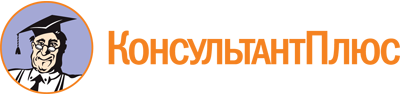 Закон Республики Саха (Якутия) от 19.06.2007 464-З N 945-III
(ред. от 23.03.2023)
"О рыболовстве, рыбном хозяйстве и сохранении водных биологических ресурсов"
(принят постановлением ГС (Ил Тумэн) РС(Я) от 19.06.2007 З N 946-III)Документ предоставлен КонсультантПлюс

www.consultant.ru

Дата сохранения: 20.06.2023
 19 июня 2007 года464-З N 945-IIIСписок изменяющих документов(в ред. Законов РС(Я)от 23.04.2009 689-З N 269-IV, от 18.02.2010 789-З N 487-IV,от 14.04.2011 927-З N 739-IV, от 02.04.2014 1281-З N 117-V,от 30.04.2014 1303-З N 163-V, от 09.10.2014 1349-З N 253-V,от 18.12.2015 1565-З N 687-V, от 19.12.2018 2074-З N 75-VI,от 21.03.2019 2110-З N 131-VI, от 19.06.2019 2165-З N 241-VI,от 14.12.2021 2440-З N 791-VI, от 23.03.2023 2607-З N 1125-VI)